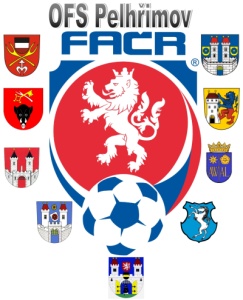 Pozvánka na řádnou VH OFS 2019 dle stanovŘádná VH se bude konat v budově ŠJ SOU Friedova od 15.30 hodinNávrh programu valné hromady OFS Pelhřimov konané dne 25.1.2019 Od 16.30 do 17.30 hod bude probíhat seminář trenéru OFS a od 17.30 do 18.30 hod jeho praktická část  !!!ZahájeníVolba předsedajícíhoSchválení mandátové a návrhové komiseSchválení jednacího řádu VHZprava předsedy VV OFS o činnosti za období od minulé VHZprava revizní komiseZpráva mandátové komiseDiskuse	Usnesení Závěr--------------------------------------------------------------------------------------------------------------------V Pelhřimově dne 19.12.2018 	Milan Reich								Václav Masopust	sekretář VV OFS							předseda VV OFS